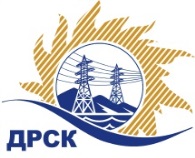 Акционерное Общество«Дальневосточная распределительная сетевая  компания»Протокол заседания Закупочной комиссии по вскрытию поступивших конвертовг. БлаговещенскСпособ и предмет закупки: Открытый электронный запрос предложений на право заключения Договора на выполнение работ: Гараж Сковородинского РЭС с ПИР (строительство), филиал "АЭС".Плановая стоимость закупки:  10 500 000,00 руб. без учета НДСПРИСУТСТВОВАЛИ: члены постоянно действующей Закупочной комиссии АО «ДРСК» 2 уровняИнформация о результатах вскрытия конвертов:В адрес Организатора закупки поступило 4 (четыре) заявки на участие в закупке, с которыми были размещены в электронном виде на Торговой площадке Системы www.b2b-energo.ru.Вскрытие конвертов было осуществлено в электронном сейфе организатора закупки на Торговой площадке Системы www.b2b-energo.ru автоматически.Дата и время начала процедуры вскрытия конвертов с заявками участников 09:00 (время местное) 01.12.2015.Место проведения процедуры вскрытия конвертов с заявками участников: Торговая площадка Системы www.b2b-energo.ruВ конвертах обнаружены заявки следующих участников закупки:Ответственный секретарь Закупочной комиссии 2 уровня АО «ДРСК»	О.А. Моторинаисп. Коврижкина Е.Ю.Тел. 397208№ 62/УКС-В01.12.2015№Наименование участника и его адресПредмет и общая цена заявки на участие в закупке1ООО «Амурская Строительная Компания»г. Благовещенск, ул. Батарейная, 26Цена: 9 000 000,00  руб. без учета НДС (НДС не облагается). 2ООО «Династия»г. Благовещенск, ул. Забурхановская, 98Цена: 9 050 000,00  руб. без учета НДС (10 649 000,00 руб. с учетом НДС). 3ООО «Прометей+»г. Благовещенск, ул. Мухина, 150Цена: 9 996 930,00  руб. без учета НДС (НДС не облагается). 4ООО «Прометей»г. Благовещенск, ул. Островского, 65Цена: 10 500 000,00  руб. без учета НДС (НДС не облагается). 